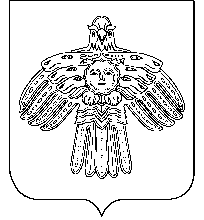                                АДМИНИСТРАЦИЯ                                                                     «НИЖНИЙ ОДЕС»  КАР  ОВМÖДЧÖМИНСА                          ГОРОДСКОГО  ПОСЕЛЕНИЯ  «НИЖНИЙ ОДЕС»                                                             АДМИНИСТРАЦИЯ           ПОСТАНОВЛЕНИЕШУÖМ        от «12» августа  2019 г.                                                                                        № 197О создании комиссии и утверждении Положения об участии комиссии в профилактике терроризма и экстремизма, а также минимизации и (или) ликвидации последствий проявления терроризма и экстремизма на территории городского поселения «Нижний Одес»В соответствии со ст. 4 Федерального закона от 25.07.2002 № 114-ФЗ "О противодействии экстремистской деятельности", Федерального закона от 16.10.2003 № 131-ФЗ "Об общих принципах организации местного самоуправления в Российской Федерации", Устава муниципального образования городского поселения «Нижний Одес», в целях обеспечения взаимодействия органов местного самоуправления в борьбе с терроризмом и экстремизмом на территории городского поселения «Нижний Одес»:1. Создать Комиссию об участии в профилактике терроризма и экстремизма, а также минимизации и (или) ликвидации последствий проявления терроризма и экстремизма на территории городского поселения «Нижний Одес» (приложение № 1)2. Утвердить Положение об участии в профилактике терроризма и экстремизма, а также минимизации и (или) ликвидации последствий проявления терроризма и экстремизма на территории городского поселения «Нижний Одес» (приложение № 2)3. Контроль за исполнением настоящего постановлением оставляю за собой. Руководитель администрации городского поселения «Нижний Одес»                                                             Ю.С. Аксенов Приложение № 1СОСТАВ КОМИССИИ ОБ УЧАСТИИ В ПРОФИЛАКТИКЕ ТЕРРОРИЗМА И ЭКСТРЕМИЗМА, А ТАКЖЕ МИНИМИЗАЦИИ И (ИЛИ) ЛИКВИДАЦИИ ПОСЛЕДСТВИЙ ПРОЯВЛЕНИЯ ТЕРРОРИЗМА И ЭКСТРЕМИЗМА НА ТЕРРИТОРИИ ГОРОДСКОГО ПОСЕЛЕНИЯ «НИЖНИЙ ОДЕС»Аксенов Ю.С. – руководитель администрации городского поселения «Нижний Одес», председатель Комиссии;Вавринчук С.В. – заместитель руководителя администрации городского поселения «Нижний Одес», заместитель председателя Комиссии Члены Комиссии:Ковтун Л.Н. – руководитель отдела жилищно-коммунального хозяйства, землепользования и управления муниципальным имуществом администрации городского поселении «Нижний Одес»;Ержигитов К.С. – начальник ОП № 8 ОМВД России по г.Сосногорску (по согласованию);Чистова Н.П. - директор ГБУ РК «Нижнее-Одесский ДИПИ» (по согласованию).Приложение № 2ПОЛОЖЕНИЕ ОБ УЧАСТИИ В ПРОФИЛАКТИКЕ ТЕРРОРИЗМА И ЭКСТРЕМИЗМА, А ТАКЖЕ МИНИМИЗАЦИИ И (ИЛИ) ЛИКВИДАЦИИ ПОСЛЕДСТВИЙ ПРОЯВЛЕНИЯ ТЕРРОРИЗМА И ЭКСТРЕМИЗМА НА ТЕРРИТОРИИ ГОРОДСКОГО ПОСЕЛЕНИЯ «НИЖНИЙ ОДЕС»1. Комиссия об участии в профилактике терроризма и экстремизма, а также минимизации и (или) ликвидации последствий проявления терроризма и экстремизма на территории городского поселения «Нижний Одес» (далее - АТК) создана в целях обеспечения взаимодействия органов, осуществляющих борьбу с экстремизмом и терроризмом на территории городского поселения «Нижний Одес».2. В своей деятельности Комиссия руководствуется законодательством Российской Федерации и Республики Коми, а также настоящим Положением.Комиссия осуществляет свои полномочия во взаимодействии с республиканскими и территориальными органами федеральных органов исполнительной власти, при необходимости с органами исполнительной власти других муниципальных образований, органами местного самоуправления, а также заинтересованными организациями.3. Основными задачами Комиссии являются:реализация государственной политики в области борьбы с экстремизмом и терроризмом и рекомендаций, направленных на повышение эффективности работы по выявлению и устранению причин и условий, способствующих возникновению экстремизма и терроризма и осуществлению экстремистской и террористической деятельности;сбор и анализ информации о состоянии и тенденциях экстремизма и терроризма на территории городского поселения «Нижний Одес»;обеспечение взаимодействия муниципальных и территориальных органов, федеральных органов исполнительной власти, осуществляющих борьбу с экстремизмом и терроризмом, в целях достижения согласованности их действий по предупреждению, выявлению и пресечению террористических акций, а также выявлению и устранению причин и условий, способствующих подготовке и реализации экстремистских и террористических акций;выработка предложений по совершенствованию системы мер в области борьбы с терроризмом и экстремизмом в городском поселении «Нижний Одес».4. Комиссия имеет право:принимать в пределах своей компетенции решения, необходимые для организации и совершенствования взаимодействия муниципальных учреждений, организаций, предприятий, осуществляющих борьбу с экстремизмом и терроризмом, в области предупреждения, выявления и пресечения экстремистских и террористических акций и ликвидации их последствий;создавать рабочие группы для решения основных вопросов, входящих в компетенцию Комиссии, и определять порядок работы этих групп;привлекать должностных лиц и специалистов учреждений, организаций, предприятий (по согласованию с их руководителями) для участия в работе Комиссии;вносить в установленном порядке предложения по входящим в компетенцию Комиссии вопросам;осуществлять контроль за ходом выполнения решений Комиссии.5. Комиссия осуществляет свою деятельность в соответствии с планом работы, принимаемым в начале отчетного года на заседании Комиссии и утверждаемым ее председателем.Заседания Комиссии проводятся на основании плана работы либо при возникновении необходимости безотлагательного рассмотрения вопросов, относящихся к ее компетенции.Решения Комиссии принимаются простым большинством голосов присутствующих на заседании членов Комиссии путем открытого голосования.6. Решения, принимаемые Комиссией в соответствии с ее компетенцией, являются обязательными для исполнения на территории городского поселения «Нижний Одес», а также на территориях учреждений, предприятий, организаций, расположенных в границах городского поселения независимо от форм собственности.7. Председатель Комиссии:осуществляет руководство деятельностью Комиссии;утверждает принятые Комиссией решения;принимает решение о проведении заседания Комиссии при возникновении необходимости безотлагательного рассмотрения вопросов, относящихся к ее компетенции;распределяет обязанности между членами Комиссии;утверждает состав рабочих групп;представляет Комиссию по вопросам, относящимся к ее компетенции.На время отсутствия председателя Комиссии его обязанности исполняет заместитель председателя Комиссии.8. Ответственный секретарь Комиссии:по поручению председателя Комиссии проводит рабочие и оперативные совещания членов Комиссии;обобщает и представляет председателю Комиссии информационно-аналитические материалы по вопросам, находящимся в ведении Комиссии;готовит предложения для разработки плана работы Комиссии;обеспечивает подготовку материалов к заседаниям Комиссии, а также проектов ее решений по рассматриваемым вопросам;осуществляет контроль за исполнением решений Комиссии;запрашивает от государственных и иных органов, организаций необходимую для осуществления деятельности Комиссии информацию, документы и материалы;вносит предложения о создании рабочих групп Комиссии и по их составу, организует и координирует их деятельность.9. Члены Комиссии обязаны:присутствовать на заседаниях Комиссии, участвовать в обсуждении рассматриваемых вопросов и выработке по ним решений;при невозможности присутствия на заседании заблаговременно извещать об этом ответственного секретаря Комиссии;в случае необходимости направлять ответственному секретарю Комиссии свое мнение по вопросам повестки дня в письменном виде.10. При необходимости для участия в заседании Комиссии по решению ее председателя могут приглашаться представители органов исполнительной власти, органов местного самоуправления, руководители организаций, имеющих силы и средства для предупреждения, пресечения и ликвидации последствий актов терроризма и экстремизма.11. Для непосредственного управления силами и средствами, привлекаемыми для проведения экстремистской и антитеррористических операций и ликвидации последствий экстремистской и террористической деятельности, Комиссия может образовать из своих членов оперативный штаб. Порядок работы оперативного штаба определяется положением об оперативном штабе, утверждаемым председателем Комиссии.